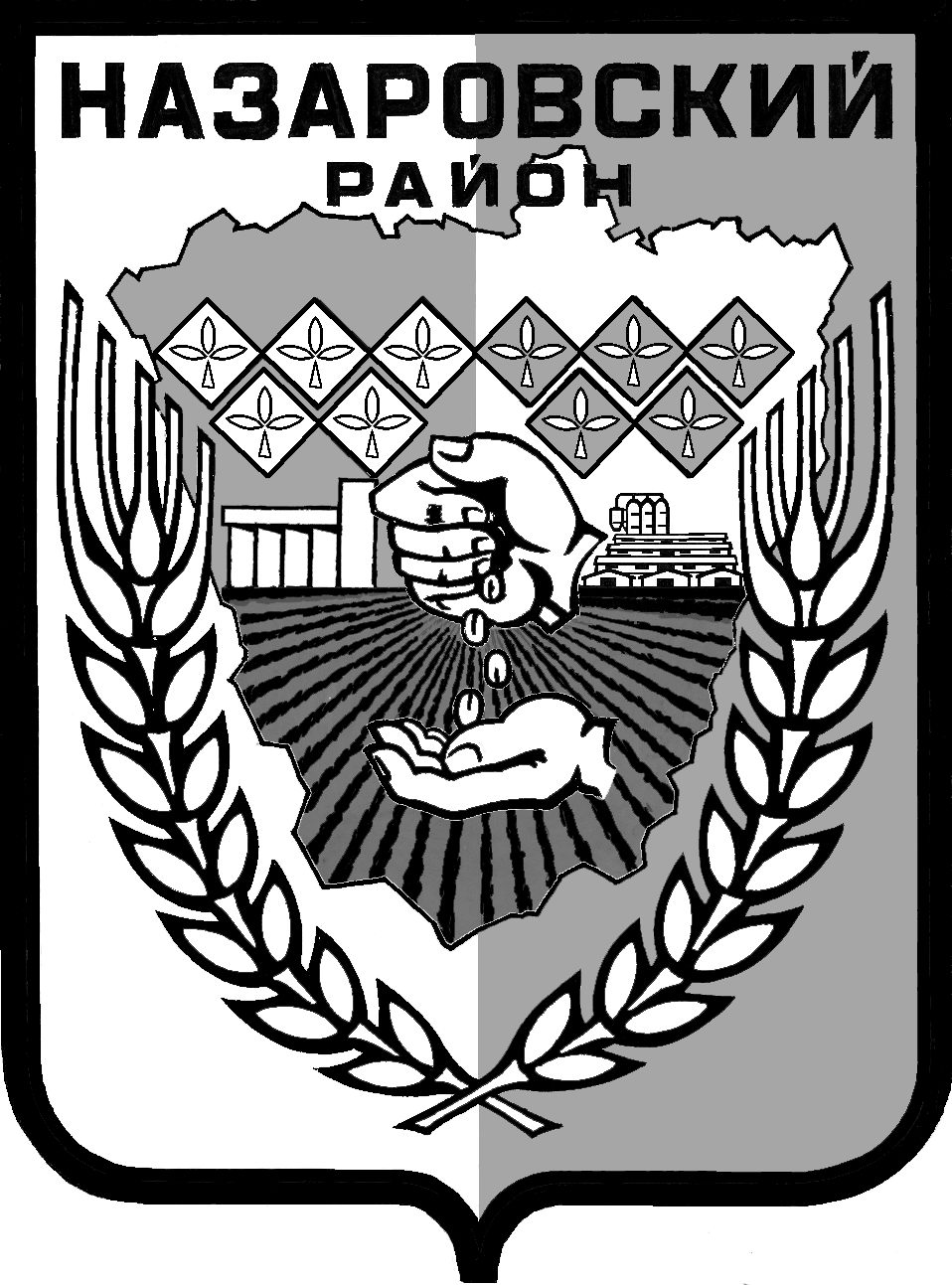 Администрация Назаровского районаКрасноярского края                                 ПОСТАНОВЛЕНИЕ   «______»________20__                    г. Назарово                                      №  _____О внесении изменений в постановление администрации Назаровского района от 29.10.2015 № 344-п «Об утверждении Административного регламента предоставления муниципальной  услуги  «Подготовка  и  выдача  разрешений на ввод объектов в эксплуатацию»  В целях реализации положений  Федерального закона от 27.07.2010  № 210-ФЗ «Об организации предоставления государственных и муниципальных услуг», распоряжения Правительства Российской Федерации от 17.12.2009  № 1993-р  «Об утверждении сводного перечня первоочередных государственных и муниципальных услуг, предоставляемых в электронном виде», в соответствии с Федеральным законом от 28.07.2012 № 133 – ФЗ  «О внесении изменений в отдельные законодательные акты Российской Федерации в целях устранения ограничений для предоставления государственных и муниципальных услуг по принципу "одного окна"», Приказом Минстроя России от 19.02.2015 № 117/пр "Об утверждении формы разрешения на строительство и формы разрешения на ввод объекта в эксплуатацию", постановлением администрации Назаровского района от 14.05.2012 № 265 – п «Об утверждении Порядка разработки и утверждении административных регламентов предоставления муниципальных услуг администрацией Назаровского района», руководствуясь  Уставом муниципального  образования  Назаровский район Красноярского края, ПОСТАНОВЛЯЮ:1. Внести в постановление администрации Назаровского района от 29.10.2015 № 344-п «Об утверждении Административного регламента предоставления муниципальной  услуги  «Подготовка  и  выдача  разрешений на  ввод объектов в эксплуатацию» следующие изменения:1.1. В приложении к постановлению:1.1.1. В разделе I «Общие положения»:1.1.1.1. В пункте 1.1. слова «органы местного самоуправления которых передали осуществление части полномочий в области градостроительной деятельности органам местного самоуправления муниципального района» - исключить;1.1.1.2 Пункт 1.4. изложить в следующей редакции: «Заявителем, имеющим право на получение Услуги, является застройщик - физическое или юридическое лицо, обеспечивающее на принадлежащем ему земельном участке или на земельном участке иного правообладателя (которому при осуществлении бюджетных инвестиций в объекты капитального строительства государственной (муниципальной) собственности органы государственной власти (государственные органы), Государственная корпорация по атомной энергии "Росатом", Государственная корпорация по космической деятельности "Роскосмос", органы управления государственными внебюджетными фондами или органы местного самоуправления передали в случаях, установленных бюджетным законодательством Российской Федерации, на основании соглашений свои полномочия государственного (муниципального) заказчика) строительство, реконструкцию объектов капитального строительства, а также выполнение инженерных изысканий, подготовку проектной документации для их строительства, реконструкции»;1.1.1.3. Пункт 1.7. дополнить подпунктом 1.7.3. следующего содержания: «1.7.3. Оборудование и носители информации, необходимые для беспрепятственного доступа инвалидов к помещениям, в которых предоставляются услуги, и к услугам должны быть размещены с учетом ограничений их жизнедеятельности»; 1.1.2. В разделе II. «Стандарт предоставления муниципальной услуги»:1.1.2.1. Пункт 2.3. изложить в следующей редакции: «2.3. Срок исполнения муниципальной услуги в течение десяти дней со дня получения заявления о выдаче разрешения на ввод объекта в эксплуатацию. Заявление может быть направлено заявителем или его представителем посредством почтовой связи заказным письмом с описью вложения либо по электронной почте в Администрацию  или МФЦ.Срок подготовки и направления ответа на межведомственный запрос о представлении документов и информации для предоставления муниципальной услуги с использованием межведомственного информационного взаимодействия не может превышать 3 (трех)  рабочих дней со дня поступления межведомственного запроса в орган или организацию, предоставляющие документ и информацию»;1.1.2.2. Пункт 2.4. дополнить абзацем следующего содеражния  «Приказом Минстроя России от 19.02.2015 № 117/пр «Об утверждении формы разрешения на строительство и формы разрешения на ввод объекта в эксплуатацию»;1.1.2.3. Пункт 2.6.изложить в следующей редакции:«2.6. К запросу о выдаче разрешения на ввод объектов в эксплуатацию прилагаются следующие документы: 1) правоустанавливающие документы на земельный участок;2) градостроительный план земельного участка или в случае строительства, реконструкции линейного объекта проект планировки территории и проект межевания территории;3) разрешение на строительство;4) акт приемки объекта капитального строительства (в случае осуществления строительства, реконструкции на основании договора);5) документ, подтверждающий соответствие построенного, реконструированного объекта капитального строительства требованиям технических регламентов и подписанный лицом, осуществляющим строительство;6) документ, подтверждающий соответствие параметров построенного, реконструированного объекта капитального строительства проектной документации, в том числе требованиям энергетической эффективности и требованиям оснащенности объекта капитального строительства приборами учета используемых энергетических ресурсов, и подписанный лицом, осуществляющим строительство (лицом, осуществляющим строительство, и застройщиком или техническим заказчиком в случае осуществления строительства, реконструкции на основании договора, а также лицом, осуществляющим строительный контроль, в случае осуществления строительного контроля на основании договора), за исключением случаев осуществления строительства, реконструкции объектов индивидуального жилищного строительства;7) документы, подтверждающие соответствие построенного, реконструированного объекта капитального строительства техническим условиям и подписанные представителями организаций, осуществляющих эксплуатацию сетей инженерно-технического обеспечения (при их наличии);8) схема, отображающая расположение построенного, реконструированного объекта капитального строительства, расположение сетей инженерно-технического обеспечения в границах земельного участка и планировочную организацию земельного участка и подписанная лицом, осуществляющим строительство (лицом, осуществляющим строительство, и застройщиком или техническим заказчиком в случае осуществления строительства, реконструкции на основании договора), за исключением случаев строительства, реконструкции линейного объекта;9) заключение органа государственного строительного надзора (в случае, если предусмотрено осуществление государственного строительного надзора) о соответствии построенного, реконструированного объекта капитального строительства требованиям технических регламентов и проектной документации, в том числе требованиям энергетической эффективности и требованиям оснащенности объекта капитального строительства приборами учета используемых энергетических ресурсов, заключение федерального государственного экологического надзора в случаях, предусмотренных частью 7 статьи 54 настоящего Кодекса;10) документ, подтверждающий заключение договора обязательного страхования гражданской ответственности владельца опасного объекта за причинение вреда в результате аварии на опасном объекте в соответствии с законодательством Российской Федерации об обязательном страховании гражданской ответственности владельца опасного объекта за причинение вреда в результате аварии на опасном объекте;11) акт приемки выполненных работ по сохранению объекта культурного наследия, утвержденный соответствующим органом охраны объектов культурного наследия, определенным Федеральным законом от 25 июня 2002 года N 73-ФЗ "Об объектах культурного наследия (памятниках истории и культуры) народов Российской Федерации", при проведении реставрации, консервации, ремонта этого объекта и его приспособления для современного использования;12) технический план объекта капитального строительства, подготовленный в соответствии с Федеральным законом от 24 июля 2007 года N 221-ФЗ "О государственном кадастре недвижимости".Требовать от заявителей иные документы, не предусмотренные данным пунктом Административного регламента, не допускается»;1.1.2.4. Пункт 2.7.изложить в следующей редакции:«2.7.  Документы, указанные в подпунктах 1, 4, 5, 6, 7, 8, 12 пункта 2.6., направляются заявителем самостоятельно, если указанные документы (их копии или сведения, содержащиеся в них) отсутствуют в распоряжении органов государственной власти, органов местного самоуправления либо подведомственных государственным органам или органам местного самоуправления организаций. Если документы, указанные в пункте 2.6., находятся в распоряжении органов государственной власти, органов местного самоуправления либо подведомственных государственным органам или органам местного самоуправления организаций, такие документы запрашиваются администрацией Назаровского района в органах и организациях, в распоряжении которых находятся указанные документы, если застройщик не представил указанные документы самостоятельно»;	1.1.3.  В разделе «III.Состав, последовательность и сроки выполнения административных процедур, требования к порядку их выполнения, в том числе особенности выполнения административных процедур в электронной форме»:1.1.3.1. в подпункте  3.1.8 части слова «согласно Приложению 5 к настоящему Административному регламенту»  - исключить.   1.1.4. В разделе «V. Досудебный (внесудебный) порядок обжалования решений и действий (бездействия) органа, предоставляющего муниципальную услугу, а также должностных лиц, муниципальных служащих»:1.1.4.1. В пункте 5.2. слова «на имя главы администрации района» заменить словами «в администрацию Назаровского района»;1.1.4.2. Пункт 5.3. добавить абзацем следующего содержания: « Жалоба на решения и (или) действия (бездействие) органов, предоставляющих государственные услуги, органов, предоставляющих муниципальные услуги, должностных лиц органов, предоставляющих государственные услуги, или органов, предоставляющих муниципальные услуги, либо государственных или муниципальных служащих при осуществлении в отношении юридических лиц и индивидуальных предпринимателей, являющихся субъектами градостроительных отношений, процедур, включенных в исчерпывающие перечни процедур в сферах строительства, утвержденные Правительством Российской Федерации в соответствии с частью 2 статьи 6 Градостроительного кодекса Российской Федерации, может быть подана такими лицами в порядке, установленном настоящей статьей, либо в порядке, установленном антимонопольным законодательством Российской Федерации, в антимонопольный орган»;1.1.4.3. Пункты 5.6. и 5.7.  – исключить;1.1.4.4. Пункт 5.8 изложить в следующей редакции: «5.8. Жалоба, поступившая в орган, предоставляющий муниципальную услугу, подлежит рассмотрению должностным лицом, наделенным полномочиями по рассмотрению жалоб, в течение пятнадцати рабочих дней со дня ее регистрации, а в случае обжалования отказа органа, предоставляющего муниципальную услугу, должностного лица органа, предоставляющего муниципальную услугу, в приеме документов у заявителя либо в исправлении допущенных опечаток и ошибок или в случае обжалования нарушения установленного срока таких исправлений - в течение пяти рабочих дней со дня ее регистрации». 1.1.5. По тексту Административного регламента слова «глава администрации Назаровского района» заменить словами «глава Назаровского района», слова «заместитель главы администрации Назаровского района» заменить словами «заместитель главы Назаровского района»;1.1.6. Приложение № 5 к Административному регламенту предоставления администрацией Назаровского района муниципальной услуги «Подготовка и выдача разрешений на ввод объектов в эксплуатацию» исключить.2. Контроль за выполнением настоящего постановления возложить на заместителя главы района по жизнеобеспечению района А.В. Гейнриха.3. Постановление вступает в силу в день, следующий за днем его официального опубликования в газете «Советское Причулымье».Глава района				          	     		               А.В. Шадрыгин                                     